FUNDACION CHAMINADE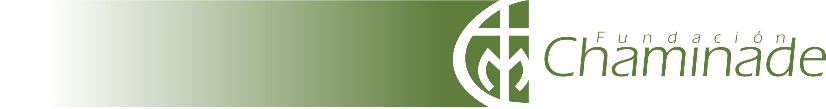 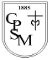 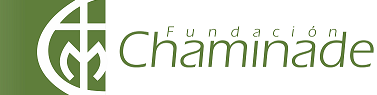 COLEGIO PARROQUIAL SAN MIGUELPsicóloga: Verónica Soto.En tiempo de distanciamiento social por el Coronavirus,Ideas para implementar en casa, junto a nuestros estudiantesExplicar por qué estamos en casa sin salir, sin alarmar, explicar la prevención del contagio del Coronavirus.Dar espacio para aclarar dudas y preguntarles que opinan de lo que está ocurriendo y qué les pasa con eso. Mostrar las dificultades y los beneficios de estar en casa.Procurar mantener los horarios de sueño y hábitos familiares. Acompañar los espacios de actividades enviadas por el colegio.Enseñar sencillas recetas de cocina para que los niños pongan en práctica.Juegos de mesa (ludo, monopoly, uno).Ver películas en español e inglés.Pintar.Leer cuentos en familia.Crear cuentos a partir de dibujos.Hacer retratos.Dibujar  cómic.Hacer pulseras (con botones, fideos).Hacer un karaoke.Construir el  árbol genealógico.Representar una obra de teatro.Jugar a periodistas entrevistando a la familia.Jugar a la guerra de cosquillas.Jugar a la silla musical.Cocinar algo sencillo con formas especiales .Decorar el dormitorio.Jugar a ser desconocidos. (hablarnos como si no nos conociéramos)Jugar a no decir “NO” ni decir “SI”.Practicar trucos de magia.Fabricar un teléfono con vasos y lana.Practicar zumba.Escribir en un papel 10 cosas que te gustan de cada miembro de tu familia. Luego compartirlos y comentarlos.Hacer dibujos.Inventar disfraces con ropa y objetos disponibles.Esconder “tesoros” y jugar a encontrarlos.Resolver a acertijos o problemas de lógica.Aprender adivinanzas.Aprender trabalenguas.Jugar con legos.Hacer experimentos sencillos.Jugar yenga.Hacer maquetas con materiales reciclables.Adivinar canciones a partir de palabras claves.Escribir un diario de vida.Regar las plantas.Jugar a superhéroes.Armar juguetes que tengan manual de instrucciones.Escribir una obra de teatro con disfraces.Recortar fotos de revistas y hacer un collage.Crear un diario con noticias familiares.Hacer un álbum de fotos (online o no).Inventar una actuación de un número de  circo.Jugar sopa de letras.Hacer una yincana.Jugar bowling con  botellas vacías y una pelota.Escribir un poema o un cuento.Hacer masajes.Hacer yoga.Meditar / orar/ rezar.Inventar canciones.Decorar poleras con botones, lentejuelas o con pintura de tela.Construir laberintos con conos de confort o cajas.Memorizar un poema y recitarlo a la familia.Preparar un baile para la familia.Jugar a la gallinita ciega.Colorear mandalas.Inventar un juego de mesa.Intentar pintar un dibujo con tu pie.Jugar al supermercado con envases vacíos o alimentos de juguete.Hacer la lista de cosas que necesitamos para celebrar el cumpleaños.Hacer la lista de cosas que llevaremos en la maleta cuando nos vayamos de vacaciones.Germinar legumbres en un frasco con algodón.Jugar al “veo veo” en familia.Jugar al bachillerato en familia.Pintar  piedras.Jugar a la escondida.Acampar en la propia habitación. (con sábanas, mantas. cojines, linternas y algo para comer)Jugar al «efecto domino» con fichas.Jugar al bingo o a las cartas en familia.Jugar a mímica de oficios, películas u otros.Hacer un cuadro con semillas, legumbres o pasta.Hacer sopas de letras.Armar rompecabezas.Preparar un baño de burbujas en la tina.Hacer pelotas para malabares con globos, harina o arroz.Fabricar títeres con calcetines viejos y botones.Hacer figuras de arcilla o greda y pintarlas.Fabricar remolinos de viento para los maceteros del jardín .Hacer listado de palabras que conocemos (nombres de niños, de niñas, de verduras, de colores….) o de las palabras más raras que sepamos o más largas.Jugar con las muñecas o muñecos.Hacer marcos de cartulina decorada para las fotos familiares.Aprender a tocar algún instrumento musical.Escribir mensajes en botellas para lanzar al mar.Hacer origamis.Jugar a la guerra de almohadas.Moldear plasticina.Jugar al memorice.Permitir que los niños sugieran actividades para el día.Preguntarle a los niños su opinión, frente a distintos temas.Contarles como fue el embarazo, los primeros años de vida.Revisar fotos familiares, recordando los momentos vividos.Permitir que los niños sugieran actividades para el día.Dejar un dia sin actividades también es una buena idea.Recordar a los niños cuanto se les quiere y lo importante que son para la familia.